RASSEMBLEMENT DE RETRAITÉSDESCRIPTIF ISSENHEIM  2019L’Alsace a souvent été évoquée pour l’organisation d’un Rassemblement de Retraités, mais le terrain GCU de Blaesheim est trop petit pour nous recevoir.Mais grâce à René et Brigitte Hammes qui ont fait une recherche approfondie, notre 44ème rassemblement pourra se dérouler sur le beau terrain d’Issenheim. Vous pourrez le découvrir sur leur site :www.camping-leflorival.comAprès un mois de juillet passé en recherches sur Internet et un séjour en Alsace en septembre pour la prospection, Jean, Francine et Colette, aidés par les Hammes, ont permis la mise en place des premiers éléments du rassemblement.L’Alsace est une très riche région du Grand Est, à la fois patrimoine touristique par ses sites géographiques incontournables, patrimoine gastronomique, patrimoines historique et militaire.Les choix ont été difficiles, surtout pour savoir ce que nous ne retenions pas ! De plus, on trouve de grands axes dans la plaine d’Alsace, mais les intérêts sont souvent hors de ces voies sur de petites routes assez sinueuses. 	Comme les années précédentes, sur le terrain, nous proposerons une carte présentant des sites à découvrir en sorties individuelles ou en covoiturage. Les animations habituelles sont prévues, Jacques reprendra son initiation à la marche nordique (pensez à prendre votre matériel ! ) Jean-Paul Broquet qui habite à quelques kilomètres du camping sera à votre disposition pour vous proposer des marches ou des circuits vélo dans la région.  Et pourquoi ne verrions-nous pas cette année se révéler de nouveaux talents ?Nous vous rappelons que les statuts permettent à des amis non adhérents GCU, avec l’accord du bureau et en s’acquittant de la cotisation, de participer à notre rassemblement. Pas de problème d’hébergement puisqu’il y a les chalets sur le terrain.Nous profitons de cet envoi pour faire appel aux volontaires, afin de poursuivre l’organisation de ces rassemblements. Vous connaissez les soucis de plusieurs membres du bureau, la participation de quelques « jeunes » serait un atout pour l’avenir.Nous vous indiquons une fourchette de prix pour les voyages. Les frais fixes, comme les autocars, se répartissent selon le nombre de participants.ACCÈS AU TERRAINSitué à ISSENHEIM, route de Soultz « Le Florival » est facile d’accès. GPS : 47°54’02’’N  07°14’09’’E.Venant du nord ou du sud, vous arrivez par la D 83.A un grand échangeur, sortie 2, prendre la direction de GUEBWILLER D430, ne pas aller vers le centre d’Issenheim mais suivre les panneaux LE FLORIVAL qui est très bien indiqué.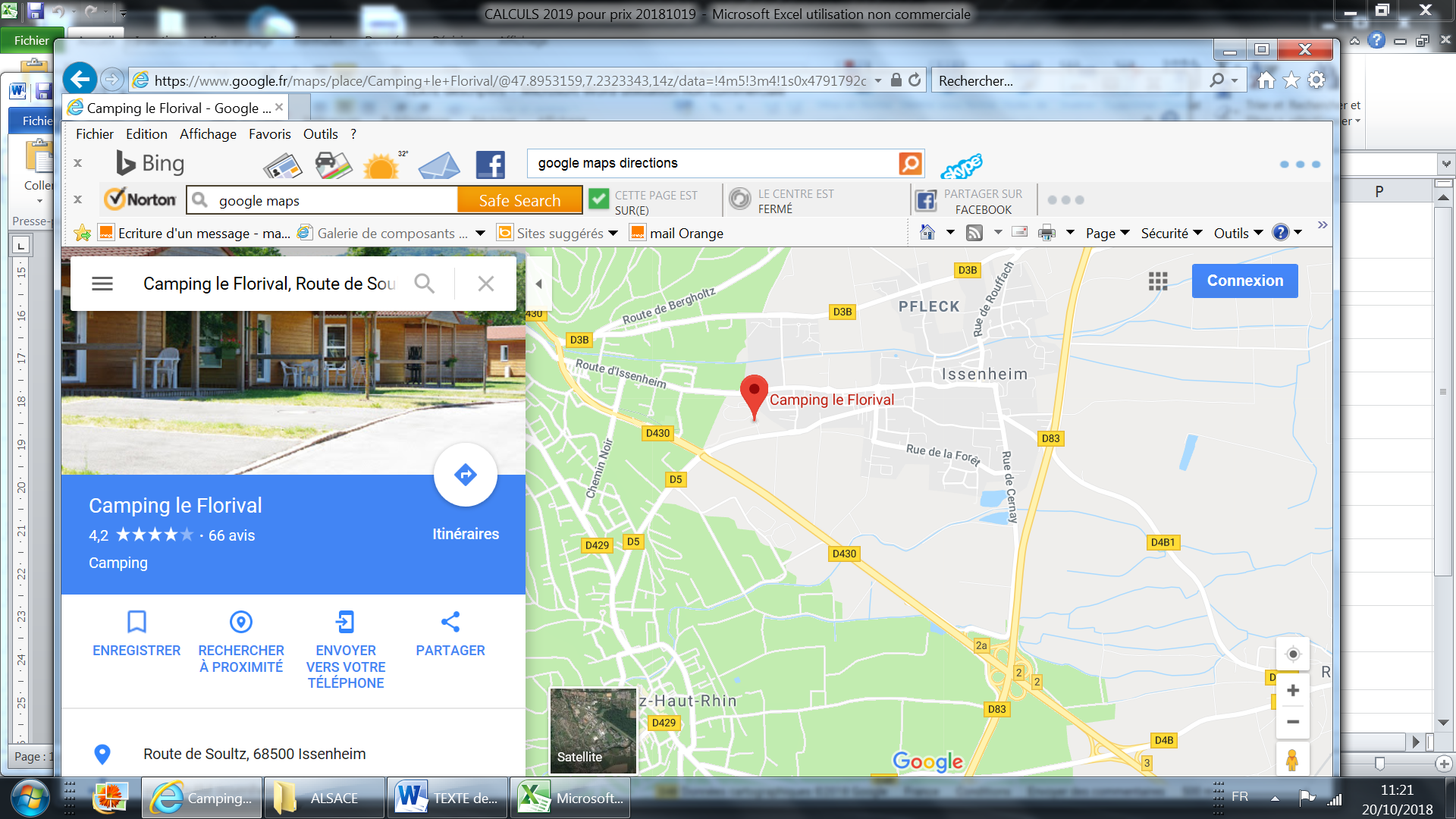 INSCRIPTION AU CAMPING Vous trouverez en annexe les 4 pages du règlement intérieur du camping (RI 1,2,3,4), le contrat de location d’emplacement (LocEmpl), les 3 pages du contrat de location des chalets (HLL) avec le règlement intérieur pour les chalets HLL (LocHLL 1,2,3). Nous attirons votre attention sur l’admission possible des animaux sur le terrain, mais INTERDITS à l’intérieur des chalets.TARIFS : Forfait emplacement 10A : une personne 12,06 €/nuit ; pour deux personnes 14,67 €/nuit.                 HLL une semaine de date à date : HLL 4 personnes 270 € ; HLL 6 personnes 324 €Lorsque vous ferez votre inscription au rassemblement, il vous faudra :Remplir le document de location spécifique du camping et leur expédier avec les pièces demandées,Pour le rassemblement, vous trouvez en annexe le calendrier, le descriptif et le bulletin d’inscription.Remplir le bulletin d’inscription habituel qui sera à expédier à Colette avec le chèque d’acompte et la cotisation (2 € par personne)Si vous aviez des difficultés d’impression ou de lecture avec les fichiers en annexe des documents du Florival. Nous avons des exemplaires originaux qui peuvent être expédiés, le signaler par mail à Colette cd.huet@wanadoo.fr.EXCURSION E1 – KAYSERSBERG et MUNSTER (61€ - 65€)Jeudi 13 juin - Mardi 18 juinVous découvrirez KAYSERSBERG au fond de la vallée de la Weiss, surveillé par les ruines de son ancien château. Le village natal d’Albert Schweitzer a été désigné comme « le village préféré des français » en 2017.Notre guide vous fera découvrir les nombreuses maisons à pans de bois, l’église Sainte Croix, le pont de grès rose. Vous retrouverez la fleur emblématique de l’Alsace, le géranium.Notre circuit se poursuivra dans le pays Welche à LAPOUTROIE pour une visite du Musée des Eaux-de-Vie. C’est dans un ancien relais de poste que vous pourrez admirer la collection rassemblée par René et Monette de Miscault sur le thème de la distillation : alambics, bouteilles anciennes et plus de 10 000 mignonnettes. Vous traverserez la route pour y trouver la brasserie en activité. La matinée se terminera par la visite de leur magasin et une dégustation des produits de la distillerie.A quelques dizaines de mètres (à pied) vous attend le restaurant « Le Faudé ».Saumon fumé maisonNoix de veau braisée garnieVacherin glacé¼ de vin, eau et caféEn route pour quelques virages vers le col du Bonhomme ! Situé à 950 m d’altitude, il fait communiquer l’Alsace et la Lorraine, empruntant une partie de la Route des Crêtes à travers le Parc Naturel Régional des Ballons.  Le col de la Schlucht, à 1135 m d’altitude, fait communiquer les vallées de la Meurthe et de la Fetch, c’est cette dernière qui vous fera descendre jusqu’à MUNSTER, dont le nom évoque déjà la suite des réjouissances...A GUNSBACH (où Albert Schweitzer a passé son enfance) vous aurez presque 2 heures pour une visite à la maison du fromage : un film, une visite de la Marcairie avec dégustation, des expositions et pour terminer le magasin pour quelques achats souvenirs.EXCURSION E2 - COLMAR (58€ - 62 €)Jeudi 13 juin - Mardi 18 juinA une trentaine de kilomètres du camping, Colmar vous attend avec ses ruelles pavées, bordées d'édifices médiévaux à colombages ou du début de l'époque Renaissance. L'église gothique Saint-Martin, datant du XIIIème siècle, se trouve sur la place de la Cathédrale, en plein centre. C’est là que vous monterez dans le « Petit Train Blanc » pour une demi-heure de promenade tranquille. Un guide vous fera alors découvrir les aspects incontournables de la ville avant de vous laisser dans un des restaurants les plus anciens de Colmar : le Koïfhus. Le Koïfhus (ou Ancienne Douane) occupait une place stratégique au confluent de deux des principaux axes de circulation à l’intérieur de la ville médiévale.Salade du chefPalette fuméeRoïgebrageldi(pommes de terre à l’Alsacienne)Crème caramel¼ sylvaner, caféRendez-vous ensuite pour une promenade digestive avec les barques « Sweet Narcisse ». Une demi-heure au fil de l’eau à admirer sous un autre angle les quartiers pittoresques au cœur de la vieille ville, la Petite Venise et ses géraniums, qui doit sa splendeur à une paisible rivière, la Lauch.Vous rejoindrez alors le car pour vous rendre à KATZENTHAL, où vous attend la sympathique famille Stoecklé pour une visite commentée de leurs caves, avec dégustation de leurs vins, eaux de vie et autres douceurs. Ceux qui le désirent pourront faire quelques emplettes…EXCURSION E3 - STRASBOURG (60€ - 65€)Jeudi 6 juin - Lundi 17 juinNous ne pouvions pas venir en Alsace sans vous emmener à STRASBOURG, capitale de la région Grand-Est, mais aussi siège officiel du Parlement Européen. Après une centaine de kilomètres de voie rapide et… de bouchons, le car nous déposera à un parking-relais (mesures anti-pollution oblige) pour nous rendre en tram au plus près du centre ville. Vous aurez alors suffisamment de temps libre pour visiter la célèbre cathédrale Notre Dame et son horloge Astronomique, possibilité de shopping dans les vieilles rues environnantes. Vous profiterez d’une bonne demi-heure de repos grâce au Petit Train Blanc qui vous mènera pour une visite commentée dans le célèbre quartier de la Petite France. Le retour devant la Cathédrale se fera à quelques mètres de votre restaurant, le Gurtlerhoft. Quelques marches vous attendent avant de vous installer dans sa superbe salle voûtée.Choucroute Gurtlerhoft(lard fumé, collet salé, kasslerknack, saucisse à frire, cervelas)¼ Sylvaner - caféUne courte promenade digestive vous conduira à l’embarcadère du palais Rohan, où vous embarquerez pour une grande croisière de plus d’heure. Le bateau-mouche vous emmènera sur l’Ill d’où vous verrez entre autres ce que vous n’auriez pas pu voir à pied : les nouveaux quartiers des Institutions Européennes (Parlement, Conseil de l’Europe, Palais des Droits de l’Homme…)De retour au centre ville, une heure de temps libre vous permettra de rejoindre en flânant l’inévitable tram pour rejoindre le car.SORTIE S1 EGUISHEIM-NEUF-BRISACH (18€ -20€)Vendredi 7 juin - Vendredi 14 juinEGUISHEIM, élu en 2013 le village préféré des français est un village tout rond au cœur du vignoble alsacien. Vous le découvrirez avec un guide qui vous conduira aux remparts et vous laissera admirer les riches maisons aux pans de bois bordant les rues pavées aux tracés concentriques.Changement de style avec NEUF-BRISACH, village fortifié en étoile octogonale, aux rues perpendiculaires, chef d’œuvre d’architecture militaire depuis 1703.Le temps libre vous permettra une courte visite au musée où sont exposés plans, gravures et en particulier le plan en relief de Neuf-Brisach. Il faudra garder du temps pour parcourir les fossés et vous familiariser avec le vocabulaire des fortifications entre les portes de Belfort et de Colmar. Les murs, de grès rose, de 5m de haut et 4,50m d’épaisseur à la base ont résisté à beaucoup d’attaques de 1814 à 1870 et au cours du XXème   siècle.SORTIE S2 HAUT-KŒNIGSBOURG - HUNAWIHR (25€ - 28€)Mardi 11 juin - Vendredi 14 juinL’Alsace est une des régions d’Europe où l’on compte le plus grand nombre de châteaux-forts, nous découvrirons le plus emblématique. Perché sur son rocher de grès rouge et visible à de nombreux kilomètres, le château du HAUT-KŒNIGSBOURG surveille toutes les routes traversant l’Alsace, avec un regard de l’autre côté du Rhin.Depuis les Lohenstaufen au XIème siècle, il a changé plusieurs fois de mains et de nationalité. La restauration la plus importante a été faite de 1900 à 1908 sous Guillaume II.La cinquantaine de kilomètres qui nous mène au château se termine par une petite route sympathique à travers les vignobles.Vous disposerez d’une bonne heure pour une visite libre. Il ne faudra pas avoir peur de monter et descendre un total de 300 marches… Au hasard des salles et des cours extérieures, vous profiterez d’un superbe panorama à 360°.Après notre séjour au Moyen-Âge, revenons au XXIème siècle en nous rendant à HUNAWIHR, au NaturOparC, centre de réintroduction d’espèces locales menacées et à préserver. Ce centre vous fera découvrir le patrimoine local dans un cadre naturel où depuis plus de 40 ans il s’investit dans la sauvegarde et la conservation de la cigogne blanche, emblématique de l’Alsace, puis de la loutre d’Europe et le grand hamster.Vous pourrez flâner dans les allées ombragées du parc à la rencontre des animaux, mais surtout assister aux différents spectacles, en particulier avec les animaux pêcheurs.SORTIE S3 - Allemagne BREISACH - FREIBURG (18€ -20€)Vendredi 7 juin - Mardi 11 juinNombreux sont ceux qui ne connaissent l’Allemagne que par les médias et malheureusement les mauvaises heures du passé. Une petite incursion chez nos voisins vous donnera une idée plus réaliste des petites villes d’aujourd’hui. Pour commencer l’après-midi, nous traverserons le Rhin pour nous rendre à BREISACH-am-RHEIN, en français Vieux Brisach par opposition à la ville alsacienne de Neuf-Brisach construite par Vauban au XVIIᵉ siècle sur la rive française du Rhin. Une guide vous fera découvrir (en français…) cette vieille ville fortifiée autour de son abbaye. Il faudra d’ailleurs laisser le car près du Rhin pour grimper quelque 200 m jusqu’à la Münsterplatz.Vous vous rendrez ensuite en car à FREIBURG im BREISGAU, connue pour sa vieille ville médiévale reconstruite. Vous ne manquerez pas les imposantes portes de la ville et vous serez surpris par les ruisseaux courant le long des rues (les bächle). Avec sa flèche spectaculaire de 116 m de haut, la cathédrale gothique Notre-Dame de Fribourg domine la place centrale, la Münsterplatz. C’est là que vous disposerez d’une heure et demie de temps libre pour flâner et visiter à votre guise.COVOITURAGENous vous proposons deux sorties à Mulhouse :La cité de l’automobile. Réalisée à partir de l’ancien musée Schlumpf, ce musé unique au monde vous présente les automobiles en plusieurs espaces : l’avenue de l’automobile où 243 voitures racontent l’histoire de l’automobile avec des voitures de 1908 à 1963, les chefs-d’œuvre avec 80 voitures des années 30 dont la Bugatti royale, et l’espace qui présente la Bugatti Veyron, une voiture de course d’exception. Consultez le site https//www.citedelautomobile.com/fr/home. 11€ par personne si groupe de plus de vingt sinon 13€.Des audioguides gratuits seront à votre disposition.La cité du train : c’est le plus important musée de trains en Europe. Vous y retrouverez toutes les anciennes locomotives ayant circulé en France et peut-être ailleurs, des wagons comme celui de la prestigieuse compagnie Europ-Express. 11€ par personne si groupe de plus de vingt personnes sinon 13€.